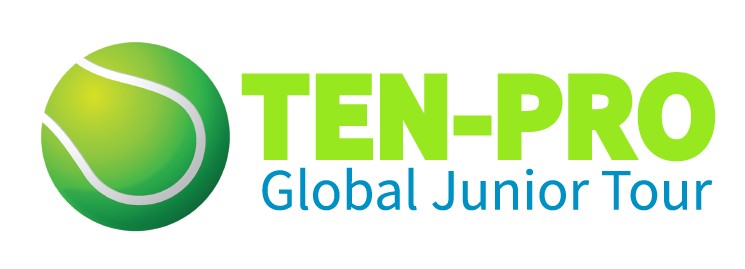 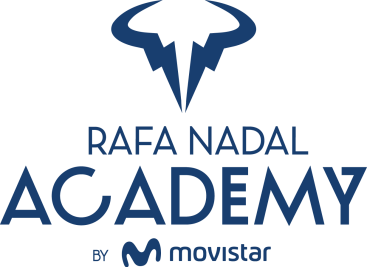 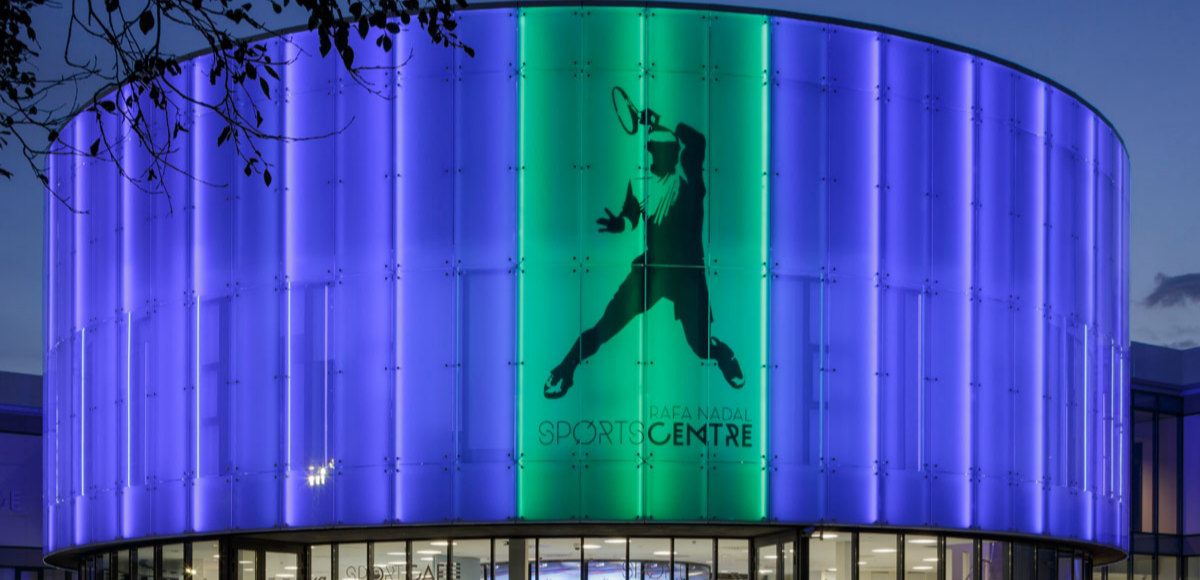 Participation feePayment & final participation on TEN-PRO at RAFA NADAL ACADEMY by movistar                   16-22 March 2020At the moment an individual player has received via e-mail a confirmation for playing this tournament, a participation fee amounting 95,- euro (per category) is due (excluded transaction costs of the bank!) This amount has to be paid within 5 days after the confirmation mail, into the TEN-PRO bank account:IBAN			:NL 29 ABNA 0437634647BIC CODE		:ABNA NL2ACOMPANY NAME	:TEN-PROADDRES		:VAN DEVENTERWEG 50, 6861 EX OOSTERBEEK, NETHERLANDSNAME OF BANK	 :ABN-AMRO, NETHERLANDSADDRESS OF BANK         :UTRECHTSEWEG 147, 6862 AH OOSTERBEEK, NLNAME OF OWNER	:TEN-PRO Global Junior TourPlease note that the RAFA 2020, name, date of birth and the country of player origin has to be mentioned in the payment description. Registration in the tournament is only final upon receipt of your payment into our bank account. A definitive confirmation of participation will follow by e-mail.TEN-PRO administration